SportsMLB Welcomes October and It’s PostseasonMLB’s Most Talented Teams Participate in Month Long Showdown for Title    As October winds down, the Major League Baseball postseason heats up. Ten successful teams from all across the United States compete to win the World Series in order to claim the title of the best team in baseball.    When the last game of the regular season ends, the first game of the postseason is played within a week. This year, Major League Baseball has added a wildcard round, a one game playoff between both wildcards in each league to decide who gets to play in each league’s two Divisional Series. The winners of the Divisional Series participate in a Championship Series, one for the American League and one for the National League. The winners win their division’s pennant and advance to the World Series.     This year, the World Series is a massive showdown between the Detroit Tigers and the San Francisco Giants. Eighth grader Carson Philips and 7th grader Dillon Dennis believe the Detroit Tigers will beat the Giants for the title of the next World Series champion. Whatever the outcome, the World Series is a big event and will be showing on most sports channels, giving everybody a chance to tune in.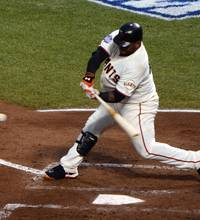 